WHAT TO EXPECT IN A RIPSNORTER GWP PUP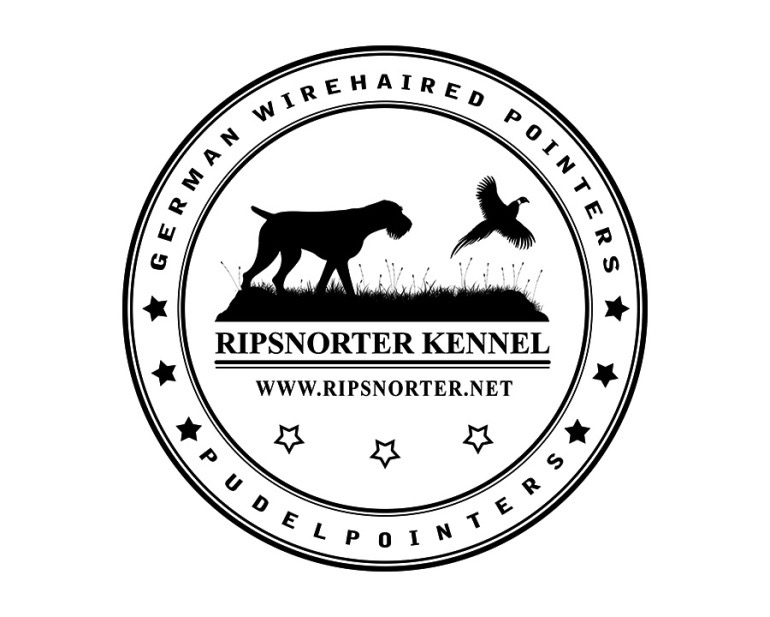 quality pup from health tested parents45 years of top show and hunting linesable to leave at 8 weeks oldup to date on puppy vaccinations/wormingsregistered microchip AKC/NAVHDA registered30 days Trupanion Pet Health InsuranceWe will ship puppies if needed using United Airlines Pet Safe Program. There will be an additional $500.00 fee which will include shipping, crate, vet papers and our travel to and from airport.               				     Our puppies are raised in a family oriented environment. They are handled daily from the minute they are born until they leave for their new homes. At 3 weeks of age puppies are moved to an outdoor puppy pen where they have an indoor heated sleeping area, indoor exercise area and a large outdoor grassy play area. The puppies will be exposed to loud noises (banging bowls, doors and very distant gunfire from other dogs training), a small swimming pool, horses and many different toys. We generally also expose pups to a bird wing before they leave. Puppies are started on Pro Plan Large Breed Puppy food at 3 weeks old and will be weaned by 7 weeks of age. We take puppies on several walks around the yard and fields each day. Puppies will NOT be crate trained but are generally used to a small sleeping area so a crate is an easy transition.  Our puppies start at $1500.00 and go up to $2000.00 depending on type of breeding. All pups leave on a limited/restricted registration or a co-ownership if it’s a breeding/show pup. The co-ownership will be terminated when owner completes required conformation and hunting titles (CH and JH/NA) and all health testing(CHIC) unless otherwise agreed upon. We hope that even if you are only purchasing a companion that you will look into NAVHDA. It is a great organization and your new pup can learn a lot from their training. We also highly suggest taking your new dog through an obedience class. Our dogs love being a member of your family. They thrive on spending time with you doing whatever you enjoy. They do need structure, rules and boundaries. If at any time you have questions or concerns, we are here to help you. We hope to continue to get updates from you throughout your pups lifetime. QUESTIONNAIRE FOR PROSPECTIVE PURCHASERS This questionnaire is designed to help us make sure that we match you with the dog that best fits your family and your lifestyle. Buying a dog is an investment and serious commitment.  We are dedicated to finding our dogs forever homes that care about them as a family member just as much as a show or hunting dog.  Please fill out the following honestly. If you have any questions at all, please feel free to contact us.NAME:   		ADDRESS:  CITY STATE ZIP:    PHONE #’s: E-MAIL ADDRESS:   I AM INTERESTED IN:         MALE  /  FEMALE             ADULT /PUP  COLOR PREFERENCE:	     BLACK/WHITE        LIVER/WHITE        SOLID LIVERFOR:    PET     HUNTING   SHOW    BREEDING   OBEDIENCE    AGILITY   TRACKING   NAVHDAWhy are you choosing Ripsnorter Kennel? ______________________________________________________________________________________________________________________Do you intend to acquire titles in any area (show, NAVHDA, hunt, obedience, agility, tracking)?  YES   NOFAMILYName of Spouse/Companion: ____________________________________________________Names and Ages of Children:_____________________________________________________Is there anyone else who will be living with the dog?__________________________________PET OWNERSHIP EXPERIENCEHave you previously owned this breed?      YES    NOIf not, what attracted you to this breed?___________________________________________________________________What kind of research have you done on this breed?_______________________________________________________________Do you currently have any other pets/animals? YES   NO If yes, what do you have?___________________________________________________________________Do you breed dogs now or have you had experience breeding dogs?    YES      NO How many litters do you breed per year? __________________________________Are you interested in breeding this dog?  YES   NOWhich of the following reasons best fit the primary reason(s) you would like to have a dog? If you mark more than one please put a 1 by the most important and a 2 by the next most important, etc.COMPANION  PERSONAL HUNTING DOGFIELD TRIAL/ HUNT TEST/ NAVHDA  CONFORMATION  THERAPY/SERVICE WORKOBEDIENCE/RALLY/AGILITY TRACKINGOTHERTRAININGDo you believe in crate training a puppy?  YES   NODo you believe in obedience training your dog? YES   NODo you plan to do hunting training? YES   NOHave you ever trained a dog before in any area before? YES   NOWill you consider attending at least one full session of puppy class and/or beginner
obedience class with this puppy? YES     NOTYPE OF HOMEDo you own your own home?     YES     NOIf no, does your landlord allow dogs and what size? YES      NO ____________________Landlords contact info for approval:___________________________________________________________________FACILITIES AND CAREWE PREFER OUR DOGS BE IN HOMES WHERE THEY WILL BE ALLOWED IN THE HOUSE TO SOME EXTENT. THESE ARE SOCIAL, COMPANION ANIMALS AND NEED INTERACTION WITH THEIR OWNERS.  THESE DOGS THRIVE ON BEING A MEMBER OF THE FAMILY. How many hours on average per day would the dog be left alone? ___________WHERE WILL THE DOG /PUPPY BE KEPT?	When someone is home? _____________________________________	When someone is not home?__________________________________DESCRIPTION OF OUTDOOR AREA FOR THE DOGFENCED YARD       UNFENCED YARD        INVISIBLE FENCINGSIZE OF YARD ______________KENNEL/EXCERCISE AREA (SIZE) __________________How much exercise are you willing to give to this dog per day?______________What form of exercise will you provide? (Hiking/Walks/Etc)ADDITIONAL INFORMATIONWhat arrangements would you make for the care of the dog if it was unable to travel with you?___________________________________________________________________________Is anyone in your family allergic to dogs or dog hair? YES     NOAre you willing to sign a non-breeding agreement?  YES     NOAre you willing to give the dog back to the breeder or ask the breeder for assistance if you can no longer care for or keep the dog for any reason?  YES     NOWill you agree to always keep the breeder current with regard to your address, and inform the breeder of any problems that may develop with the pup over his/her lifetime?   YES    NOVETERINARIAN NAME & PHONE:Do you have a Veterinarian, or have you contacted one for when the puppy arrives?  YES    NOWill you agree to obtain all vaccines and licenses and do all preventative care?  YES   NO
Do you use heartworm and flea/tick prevention?   YES   NOAre you willing and financially able to afford long term or expensive treatment if a situation occurs with your dog?  YES    NOPlease contact your veterinarian to authorize me to call for a reference. VETERINARIAN_________________________________________________ADDRESS_____________________________________________________PHONE NUMBER________________________________________________PLEASE BE ADVISED …IF THE DOG IS SEIZED OR RETURNED BECAUSE YOUR CIRCUMSTANCES TO BE ABLE TO KEEP OR PAY FOR THE DOG HAVE CHANGED, NO REFUND WILL BE PROVIDED. We are always willing to assist in rehoming our pups if needed.ALL NON SHOW/NON BREEDING DOGS WILL BE SOLD ON A LIMITED REGISTRATION UNLESS SPECIAL AGREEMENT IS MADE BETWEEN SELLER AND BUYER. THIS MEANS THAT IF THE   DOG IS BRED THE PUPS CANNOT BE REGISTERED. THE BREEDER CAN CHANGE THIS REGISTRATION AT BUYERS REQUEST  UPON MEETING BREEDER REQUIREMENTS. FULLY REGISTERED DOGS WILL BE SOLD ON CO-OWNERSHIP UNTIL TITLES AND HEALTH TESTS ARE COMPLETED. THEN BREEDER WILL SIGN OFF DOG.CONTRACT AND TERMS AVAILABLE UPON REQUESTIs there anything you would like us to know that hasn't been covered in this questionnaire?Do you have any questions you'd like to ask us about our dogs or about dogs in general?Any other comments or conditions in which you’d like included in the contract?Thank You for Completing Our Questionnaire!